İşlem / İş AkışıSorumlularFaaliyetDokümantasyon / Çıktı---Personel Daire BaşkanlığıÜniversitemiz Personel Daire Başkanlığınca; personelin göreve başlaması/görevden ayrılmasına ait evraklar ilgili akademik birimlere gönderilir.Atama Kararnamesi, YazıDekanlıkDekanlık Makamınca; ilgili personelin görevden ayrılma/göreve başlama durumu değerlendirilir.Atama KararnamesiDekanlık, Destek Hizmetleri Birimiİlgi personelin Fakültedeki görevinden ayrılma durumu değerlendirilir.-Dekanlık, Destek Hizmetleri BirimiFakültedeki görevinden ayrılacak olan personelin SGK Web sayfasından süresi içerisinde İşten Ayrılış Bildirgesi hazırlanır.  Üniversitemiz Personel Daire Başkanlığı ve Üniversitemiz Strateji Geliştirme Daire Başkanlığına yazı ile bildirilir.SGK İşten Ayrılış Bildirgesi, YazıDekanlık, Destek Hizmetleri BirimiDestek Hizmetleri Birimince; ilgili personelin, göreve başladığına dair SGK Web sayfasından süresi içerisinde İşe Giriş Bildirgesi hazırlanır.SGK İşe Giriş BildirgesiDekanlık, Destek Hizmetleri BirimiDestek Hizmetleri Birimince; ilgili personele ait SGK İşe Giriş Bildirgesi, Üniversitemiz Personel Daire Başkanlığı ile Üniversitemiz Strateji Geliştirme Daire Başkanlığına gönderilir.SGK İşe Giriş Bildirgesi, YazıDekanlık, Destek Hizmetleri BirimiDestek Hizmetleri Birimince; süresi içerisinde ilgili personelin sistem üzerinden emekli keseneklerine ait kesintileri yapılarak ilgili kuruma yazı ile bildirilir.Emekli Kesenek Ödemeleri---MEVZUAT :5510 Sayılı Sosyal Güvenlik Kanunu5070 Sayılı Elektronik İmza KanunuMEVZUAT :5510 Sayılı Sosyal Güvenlik Kanunu5070 Sayılı Elektronik İmza KanunuHAZIRLAYANONAYLAYANProf. Dr. Özcan ÖZKANDekan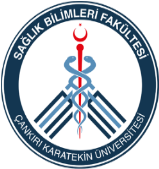 